	Makaleyi teslim eden (Sorumlu) yazarın 	  Balıkesir ÜniversitesiBalıkesir ÜniversitesiBalıkesir Üniversitesi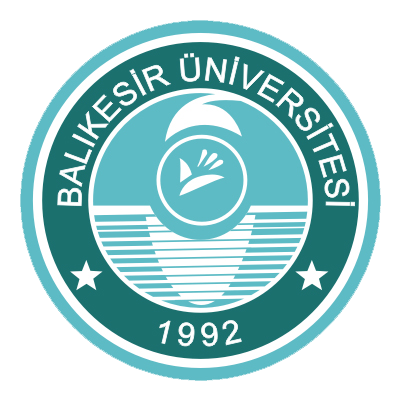 Balıkesir ÜniversitesiFen Bilimleri Enstitüsü DergisiEtik Kurul İznine Gerek Olmadığına Dair Beyan FormuÇalışmanın BaşlığıÇalışmanın İlgili Olduğu Anabilim DalıÇalışma ile İlgili Anahtar Sözcükler Yukarıda bilgileri yer almakta olan çalışmamın/çalışmamızın  …………………………………………………………………………………………………………………………………… sebebiyle etik kurul izni gerektirmeyen çalışmalar arasında yer aldığını beyan ederim/ederiz. Yukarıda bilgileri yer almakta olan çalışmamın/çalışmamızın  …………………………………………………………………………………………………………………………………… sebebiyle etik kurul izni gerektirmeyen çalışmalar arasında yer aldığını beyan ederim/ederiz. Makalenin yazarları Makalenin yazarları Sıralama Kurum/ÜniversiteAdı Soyadıİmza 12345Çalıştığı kurumPosta adresie-iletiTelefon no; GSMBelgeç no